
SIRET 80377459500018
Association loi 1901 n° inscription préfecture W31302146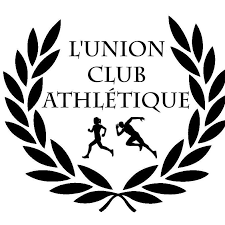 STAGE ATHLE ET MULTI-SPORT ouvert à TOUSDe 8 à 12 ans Au stade Georges Beyney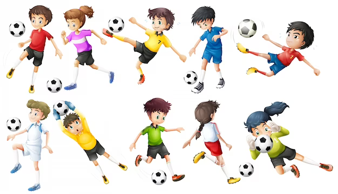 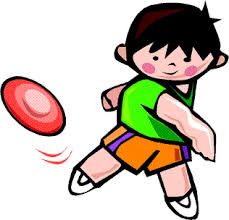 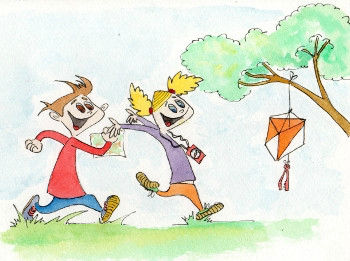 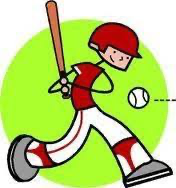 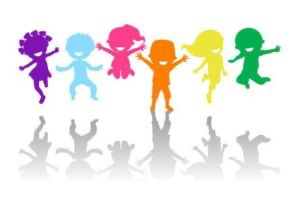 Du 15 au 19 Avril De 9h à 17hL’encadrement sera assuré par Mattéo, et Line (06 17 49 73 75)Prévoir un pique-nique et une tenue de sport.
Paiement : En ligne sur le site de l’UCA ou par chèque à l’ordre de l’UCAJe soussigné (père/mère/tuteur)                                                                            autorise mon enfant                                                 à participer au stage multi activités cité organisé par L’U.C.A.Rappel : Pour les non-licenciés : votre enfant doit être assuré par une assurance extra-scolaire.En cas de nécessité́, l’encadrement peut me joindre au (n° de tél) :                                         Date et signature : Rappel Art l321.4 code du sport : les associations et les fédérations sportives sont tenues d’informer leurs adhérents de l’intérêt que présente la souscription d’un contrat d’assurance de personnes couvrant les dommages corporels auxquels leur pratique sportive peut les exposerTARIF pour les licenciés FFA1 JOUR : 20€ 3 JOURS : 60€5 JOURS : 90€TARIF pour les Non licenciés FFA1 JOUR : 30€ 3 JOURS : 70€5 JOURS : 100€15/04 :oui/non16/04: oui/non17/04 : oui/non18/04 : oui/non19/04 : oui /non